Town of East Fishkill Zoning Board of Appeals 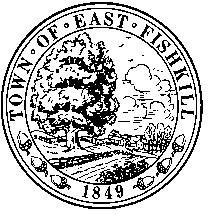                                                     330 Route 376                                            Hopewell Junction NY 12533                                               May 23, 2023                                   7:00 PM CHAIRPERSON COMMENTS:   The Pledge of Allegiance  Upcoming meetings will be held on Tuesday, June 27, 2023 & July 25, 2023 Approval of Minutes of Meeting held Tuesday, April 25, 2023ADJOURNED PUBLIC HEARINGS:Appeal 4052 – Panny Industry Inc. (6555-00-363386)Panny Industry Inc., 256 Woodmont Rd. Hopewell Junction, is requesting a Special Permit in order tobring in 1,750 additional cubic yards of fill (total of 2,500 cubic yards less 375 per year for 2022 and2023), pursuant to Section 194-75 of the Zoning Ordinance. (Adjournment to be continued).PUBLIC HEARINGS:Appeal 4063 – Jonathan Nash (6559-03-225106)Jonathan Nash, 27 Ridge Rd. Hopewell Junction, is requesting a 15’ rear line and a 946sf size variance for a proposed 34’x 30’ a total of 2040 sf detached garage pursuant to the Schedule of Bulk Regulations of the Zoning Ordinance. Footprint of the existing house is 1,824 sf.REVIEWS:Appeal 4061 – Getaway House (6454-00-370849)Getaway House, 17 Monte Cristo Tr. Hopewell Junction, is requesting an appeal of a Zoning Interpretation issued 2/2/23 by the Zoning Administrator determining proposed use by applicant would be defined as a “trailer camp” as set forth in the Town of East Fishkill Zoning Code Section 131-3 and not a “large scale planned recreational development” per Section 194-3 and 194-59 of the Zoning Ordinance. (Applicant needs more time June 27, 2023). Appeal 4064 – Joseph Miller (6457-01-063787)Joseph Miller, 17 Clark Pl. Hopewell Junction, is requesting a 5’ rear line and a 32% lot coverage variance for a proposed 10’X31’ inground pool pursuant to the Schedule of Bulk Regulations of the Zoning Ordinance. Appeal 4065 – Wendy & Howard Travis (6459-04-585150)Wendy & Howard Travis, 309 Hillside Lake Rd. Wappingers Falls, is requesting a 930sf size variance for a proposed 30’X56’ (1680sf) detached garage pursuant to the Schedule of Bulk Regulations of the Zoning Ordinance. Footprint of the existing house is 869 sf. Appeal 4066 – Michael Dibattista (6355-00-965196)Michael Dibattista,10 E. Meadow Ct. Hopewell Junction, is requesting a 35’ rear line variance for a proposed 20’X20’ (400 sf) pool Pavilion pursuant to the Schedule of Bulk Regulations of the Zoning Ordinance. Appeal 4067 – Denise Hayes & James Hajkowski (6657-01-273637)Denise Hayes & James Hajkowski, 32 Moonlight Dr. Stormville, is requesting an 8’ sideline variance for an existing 8X10 (80sf) shed and a 19’ side line variance for a proposed 668sf detached garage pursuant to the Schedule of Bulk Regulations of the Zoning Ordinance. Footprint of the existing house 1508 sf. _______________________Jackie Keenan, ClerkEast Fishkill Zoning Board of Appeals